Scenariusz zajęć  - 01.04.2021
Temat tygodnia: WielkanocTemat dnia: Na wielkanocnym stoleCele ogólne: -poznanie tradycji związanych z Wielkanocą; -wyrażanie radości z uczestnictwa w zabawach muzyczno-ruchowych; -rozwijanie percepcji wzrokowej podczas uzupełniania brakujących elementów na obrazku przedstawiającym wielkanocny stół; -kształtowanie właściwej postawy ciała, rozwijanie wielu grup mięśniowych, rozwijanie umiejętności czworakowania, ćwiczenia przeciw płaskostopiu; -rozwijanie umiejętności społecznych; rozwijanie koordynacji wzrokowo-słuchowo-ruchowej Przebieg zajęć:1. „Prawda – fałsz” – zabawa dydaktyczna. Rodzic odczytuje poniższe zdania, a dziecko określa czy to prawda czy fałsz. Jeżeli zdania są fałszywe, to dziecko mówi, jak powinny brzmieć. Święta Wielkanocne kojarzą się nam z choinką i św. Mikołajem. 
Do koszyczka wkładamy żelki, cukierki czekoladowe i chrupki. 
Mazurki i baby to najpopularniejsze ciasta wielkanocne. 
Święta Wielkanocne zawsze odchodzimy latem. Domy na Święta Wielkanocne ozdabiamy jemiołą i suszonymi trawami.
Na palmową niedzielę robimy palemki.
Najważniejszym posiłkiem w czasie Świat Wielkanocnych jest wielkanocne śniadanie. 
Przy wielkanocnym stole szykujemy miejsce dla nioczekiwanego gościa. 2. Zestaw ćwiczeń porannych:
-„Pranie” - mały rozkrok, pranie na tarce – skłony w dół z przysiadami i sięganiem rękami do podłogi;
-„płukanie bielizny” – zamachy rękami w prawo i w lewo,
„wyciąganie z wody” – wysokie wspięcie na palcach z wyrzuceniem ramion w górę (ćwiczenia korekcyjne z zakresu płaskie stopy)
„wieszanie” – podskoki obunóż z wyrzutem ramion w górę,(ćwiczenia korekcyjne j.w.). Powtórzyć x 3.
-„Kotki”- zabawa na czworaka. Dziecko porusza się na czworaka w różnych kierunkach, przeciąga się, robią koci grzbiet, miauczy i idzie dalej.
-„Koniki”- bieg i ćwiczenia równoważne. Dziecko biegają po pokoju, na sygnał dźwiękowy dziecko biegnie do przodu, na klaśnięcie zatrzymuje się i stoi na palcach.3. Wielkanocny stół” – słuchanie wiersza Ewy Skarżyńskiej.„Wielkanocny stół „ - Ewa Skarżyńska Nasz stół wielkanocny haftowany w kwiaty.
W borówkowej zieleni listeczków skrzydlatych, 
lukrowana baba rozpycha się na nim, 
a przy babie – mazurek w owoce przybrany. 
Palmy pachną jak łąka
w samym środku lata.
Siada mama przy stole, A przy mamie tata.I my.
Wiosna na nas zza firanek zerka,
a pstrokate pisanki chcą tańczyć oberka. 
Wpuśćmy wiosnę, Niech słońcem
zabłyśnie nad stołem w wielkanocne świętowanie jak wiosna wesołe! Rozmowa na temat wiersza. Pytania: Jak wygląda w wierszu stół wielka- nocny? Czym jest udekorowany? Co stoi na nim? Kto siada przy stole? Kto zerka na wszystkich zza firanek? 4. „Nakrywamy do stołu” – zabawa dydaktyczna. Należy przygotować lalki/maskotki i wszystko to, co jest potrzebne do nakrycia świątecznego stołu. Zadaniem dziecka jest nakryć do stołu tak, aby wszystkie lalki/maskotki miały swoją zastawę (talerze, sztućce, szklankę, serwetkę). Na lewą rękę dziecka zakładamy frotkę, by wiedziało, z której strony położyć sztućce.
Na koniec dziecko przelicza poszczególne elementy, wskazują czego jest mniej, a czego więcej.5. Ozdoby na wielkanocny stół – aby ładnie, acz prosto udekorować świąteczny stół pierścienie z pisanką do serwetek będą idealne. Do wykonania potrzebne będzie: *rolki po papierze toaletowym, 
* kolorowy papier z bloku technicznego, 
* nożyczki, 
* ołówek, 
* dziurkacz, 
* szablon, 
* klej
*dowolne ozdoby np. brokat, kolorowa bibuła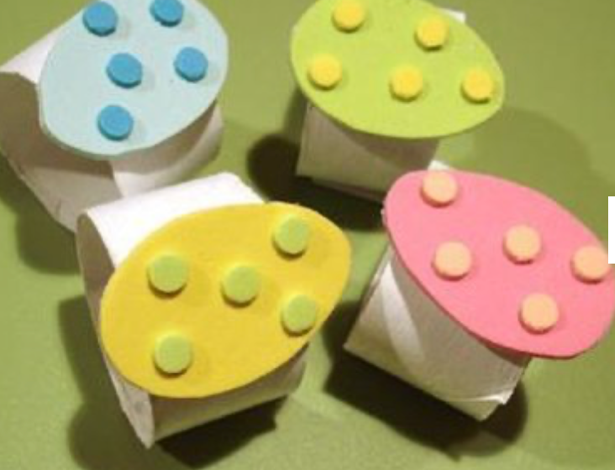 Jajka można ozdobić w dowolny sposób. Im więcej kolorów tym lepiej. Przez rolkę przekładamy serwetkę i piękna ozdoba gotowa. Miłej zabawy!6. Kolorowanka – Świąteczny Stół